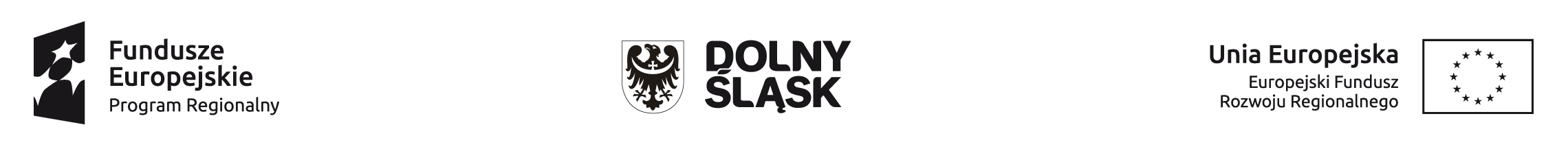 Załącznik nr 9ZAMÓWIENIA PUBLICZNE – TRYB PODSTAWOWYWYKAZ DOKUMENTÓW  Projekt nr Tytuł Projektu: W związku z kontrolą na dokumentach prowadzoną przez Dział Kontroli Projektów 
w Instytucji Pośredniczącej Aglomeracji Wałbrzyskiej w zakresie prawidłowości udzielenia zamówień publicznych w ramach realizowanego projektu, w załączeniu przekazuję, potwierdzone za zgodność                       z oryginałem, dokumenty związane z ww. postępowaniem tj.:Ponadto oświadczam, iż jako Wnioskodawca/Beneficjent przedmiotowego projektu, posiadam w swojej siedzibie kompletną dokumentację związaną z procedurą udzielenia wyżej wymienionego zamówienia publicznego (w tym oferty złożone przez wykonawców). ………………..…………….……………..                                                                           	             …………………..….……………………….      (miejscowość, data) 		       (podpis  osoby upoważnionej)Zastosowany wariant (właściwe podkreślić*):Bez negocjacji/z możliwością negocjacji/ z negocjacjami*Tytuł zamówienia:Przedmiot zamówieniaUsługi/ dostawy/ roboty budowlane*Szacunkowa wartość zamówienia................... PLN, ............... EURO ……………………… (data ustalenia)L.p.Rodzaj dokumentuTAK/NIE/NIE DOTYCZY**Nr strony w załączonej dokumentacji 1.Dokumenty z szacowania wartości zamówienia2.Ogłoszenie o zamówieniu umieszczone:2.1.W Biuletynie Zamówień Publicznych (dowód publikacji na platformie e-zamówienia UZP) 2.2.Strona www Zamawiającego/ /DzUrz UE./ na MiniPortalu UZP lub Platformie Zakupowej/przy pomocy Innego narzędzia do komunikacji Wnioskodawcy/Beneficjenta z Wykonawcami w postępowaniu3.Ogłoszenia o zmianie ogłoszenia umieszczone:3.1.na stronie www*** + potwierdzenie publikacji,3.2.w BZP + potwierdzenie publikacji,4.SWZ/Opis potrzeb i wymagań + załączniki (dokumentacja techniczna w wersji elektronicznej – jeśli dotyczy)4.1.Zapytania dotyczące treści SWZ/OPiW, wnioski o wyjaśnienie treści SWZ/ OPiW 4.1.1.Odpowiedzi/wyjaśnienia dotyczące treści SWZ/OPiW + dowód upublicznienia odpowiedzi/wyjaśnień dotyczących treści SWZ/OPiW4.2Modyfikacja (zmiany SWZ/OPiW) 5.Korespondencja z Wykonawcami w zakresie złożonych ofert6.Zaproszenie do negocjacji/ składania ofert dodatkowych/informacja o zakończeniu negocjacji/ zaproszenie do składania ofert ostatecznych (jeśli dotyczy)7.informacje z otwarcia ofert, o której mowa w art. 222 ust. 5 ustawy /informacja o kwocie jaką zamawiający zamierza przeznaczyć na sfinansowanie zamówienia, o której mowa w art. 222 ust. 4 ustawy8.Informacja o złożonych ofertach, o której mowa w art. 81 ust. 1 ustawy9.wezwanie wykonawców do wyjaśnienia rażąco niskiej ceny wraz z odpowiedziami10.żądanie od wykonawców uzupełnienia dokumentów potwierdzających spełnienie warunków udziału w postępowaniu/ braku podstaw wykluczenia lub złożenia wyjaśnień w tym zakresie,11.uzupełnienie ofert o brakujące dokumenty i przekazane wyjaśnienia,12.żądanie od wykonawców wyjaśnień dotyczących treści złożonych przez nich ofert, udzielone przez wykonawców odpowiedzi,13.Zawiadomienie o wyborze najkorzystniejszej oferty:13.1.umieszczone na stronie www + potwierdzenie publikacji,13.2.przesłane do wykonawców + potwierdzenia przesłania i odbioru.14.Dokumentację powstałą w wyniku zastosowania środków ochrony prawnej (odwołanie – art. 505 – 576 ustawy pzp; skarga –  art. 579 – 589 ustawy pzp; skarga kasacyjna – art. 590 ustawy pzp)15.Ogłoszenie o wyniku postępowania, o którym mowa w art. 309 ustawy pzp16.Umowa z wybranym wykonawcą17.Ogłoszenie o wykonaniu umowy, o którym mowa w art. 448 ustawy pzp18.Aneksy do umowy z wykonawcą wraz z uzasadnieniem faktycznym i prawnym ich zawarcia19Raport z realizacji zamówienia, o którym mowa w art. 446 ustawy pzp (jeśli dotyczy)20.Ogłoszenie o udzieleniu zamówienia21.Protokół z postępowania/wniosek o udostępnienie (jeśli dotyczy) + załączniki zgodnie z art. 71 ustawy PzpUwaga: W zakresie ofert należy przekazać tylko wybraną ofertę (również w postaci/formie elektronicznej)22.Plan postepowań o udzielenie zamówienia wraz z dowodem publikacji w BZP/na stronie www23.Inne dokumenty nie wymienione wyżej, stanowiące integralną część dokumentacji z postępowania 24.Dokumentacja elektroniczna:24.1Dokumentację z przeprowadzonej walidacji kwalifikowalnego podpisu elektronicznego/zaufanego/osobistego24.2Potwierdzenie złożenia/zmiany/wycofania ofert na oficjalną Elektroniczną Skrzynkę Podawczą (ESP) Instytucji Zamawiającego24.3Potwierdzenie wpływu na oficjalną Elektroniczną Skrzynkę Podawczą (ESP) Instytucji Zamawiającego/skrzynkę mailową/platformę zakupową (jeśli dotyczy) pytań/wyjaśnień od Wykonawców oraz pozostałej korespondencji w postępowaniu wraz z treścią pytań/wyjaśnień/korespondencji24.4Potwierdzenie opatrzenia oferty oraz załączników do oferty kwalifikowanym podpisem elektronicznym/podpisem zaufanym/podpisem osobistym.25. W przypadku jeśli zamówienie publiczne podlegało kontroli przez inny uprawniony organ kontroli – informacja z przeprowadzonej kontroliEWENTUALNE UWAGI BENEFICJENTA/WNIOSKODAWCY:EWENTUALNE UWAGI BENEFICJENTA/WNIOSKODAWCY:EWENTUALNE UWAGI BENEFICJENTA/WNIOSKODAWCY:EWENTUALNE UWAGI BENEFICJENTA/WNIOSKODAWCY: